Creating Headings in Word – A Quick SummaryMost text editors offer two methods of visually styling information but only one method actually provides structural content. Unfortunately the method that does not provide structured information is often seems the closest at hand making your editor work against your goal of creating accessible content.What method NOT to use for text formattingThe most obvious menus available to you in Word for formatting text are the Font section of the Home Menu.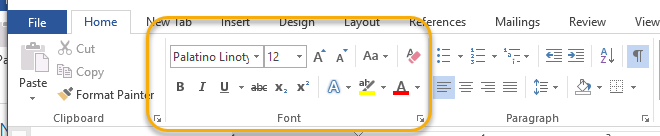 And the first part of the Context sensitive menu that comes up when you right-click the mouse at your cursor location.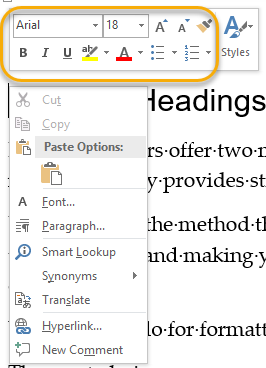 These two menus will definitely format your text but it will not build any structural information into your text.Styles - the method to use for accessible text formattingTo provide both visual formatting and structured content you need to use the Styles menu.Accessing the Styles MenuIt can be accessed in two locations.Styles section on Home TabIf you go further to the right along the Home menu you will come to the styles Block.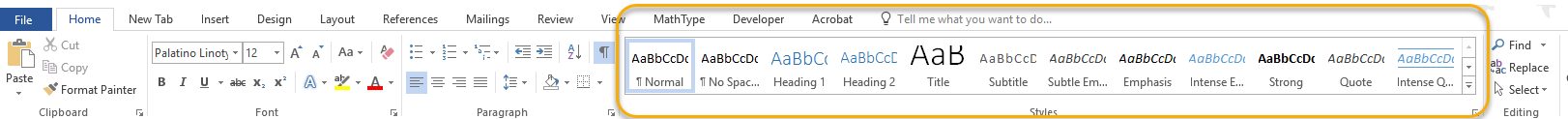 Styles section on Right-click context menu.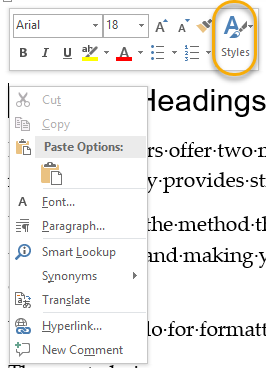 Using the Styles MenuTechnique one: select style before typingStyles can be font level, paragraph level and both font and paragraph level formatting. Headings fall into this latter category. When you click a style it will convert all the text in the current paragraph to that type of formatting. The formatting will continue until a new style is selected. Technique two: add style after typingYou can click a Heading style at any time in a paragraph and it will apply immediately to the whole paragraph since the Heading style applies both to font and paragraph levels.